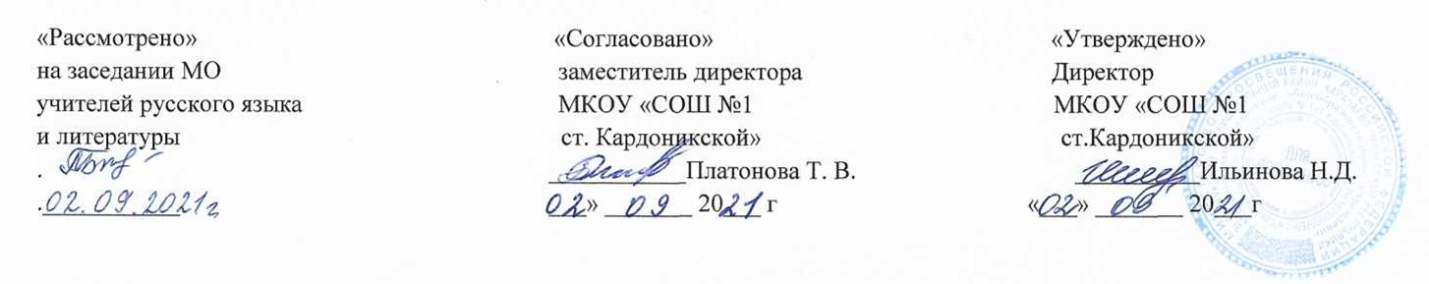 План  работы  МО учителей  русского  языка  и  литературы  на  2021 – 2022  учебный  год.№ п/пТемаФорма  проведенияДатаОтветственныеЗаседание 1.1Анализ работы МО в 2020-2021 учебном году.ВыступлениеСентябрьБыковская Л.М.2Утверждение плана работы МО на новый учебный годРекомендацииСентябрьБыковская Л.М.3Итоги  ГИА и ОГЭ по русскому языкуОтчётСентябрьБыковская Л.М. 4Утверждение тематических плановРекомендацииСентябрьБыковская Л.М.5«Организация работы со слабоуспевающими и неуспевающими учащимися на уроках русского языка и литературы»ВыступлениеСентябрьБогатырёва Д.Р.6«Обновление содержания и методики преподавания предметов «Русский язык» и «Литература» в условиях перехода на новый ФГОС 3-го поколенияВыступлениеСентябрьБыковская Л.М.Заседание 2.1«Дистанционное обучение как одна из форм организа-ции учебного процесса»ВыступлениеДекабрьШидакова М.З.2«Формы и методы работы с одарёнными детьми на уроках русского языка и литературы»»ВыступлениеДекабрьБыковская Л.М.3«Развитие монологической речи обучающихся на уроках русского языка и литературы» ВыступлениеДекабрьЖарова Т.А.4«Реализация воспитатель-ного аспекта на уроках русского языка и литерату-ры»Выступление           ДекабрьШкрабоцкая Л.А.5Итоги административных контрольных работ по русскому языкуОтчётДекабрьУчителя6«Реализация ФГОС на уроках русского языка и литературы: проблемы и перспективы»ВыступлениеДекабрьКузнецова Л.Ю.Заседание 31«Система работы по подготовке к итоговому сочинению»ВыступлениеМартБыковская Л.М.2Выполняемость программОбсуждениеМартБыковская Л.М.3«Личностно-ориентирован-ное  обучение на уроках русского языка»ВыступлениеМартАджиева Ф.А.4«Проблемные ситуации на уроках русского языка и литературы»ВыступлениеМартСинеокая О.В.5«Смысловое чтение при подготовке к ВПР и итоговому собеседованию» ВыступлениеМартЖарова Т.А.6«Составление примерных рабочих программ по русскому языку и литературе по новым ФГОС 3-го поколения»ВыступлениеМартСинеокая О.В.Заседание 41«Инновационные педагогические технологии»ВыступлениеМайКравцова В.Г.2 «Развитие читательской компетенции на уроках литературы посредством проектной деятельности»  ВыступлениеМайБелан С.А.3«Пути повышения функцио-нальной грамотности  уча-щихся на уроках русского языка и литературы»ВыступлениеМайКузнецова Л.Ю.4«Формирование положи-тельной учебной мотивации на уроках русского языка и литературы »ВыступлениеМайИльяшенко А.Н.5О годовых контрольных работах по единым текстамСообщениеМайБыковская Л.М.6«Современные методики обучения русскому языку в контексте ФГОС»ВыступлениеМайБыковская Л.М.